Lethal Highs  Key Words / Messages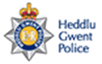 Psychoactive - New - Substances something - A - changes - way – mind - your - drug - body - is - that - the - and -works  substance - A - drug - the - that - is - mind - a - effects - psychoactive